KwestionariuszPolska Szkoła w Ann ArborDany osobiste1. Imię i nazwisko dziecka: ________________________________________________________2. Data urodzenia:_______________________________________________________________3. Imiona i nazwiska rodziców/ prawnych opiekunów: 
______________________________________________________________________________4. Kontakt telefoniczny i mailowy: ______________________________________________________________________________5. Upoważnione osoby do odbioru dziecka poza rodzicami: 
______________________________________________________________________________6. Problemy zdrowotne: 
______________________________________________________________________________7. Alergie / ograniczenia pokarmowe: ______________________________________________________________________________8. Czy dziecko chodzi do jakieś szkoły/jakiegoś przedszkola? ______________________________________________________________________________9. Czy są jakieś święta (specjalne okazje), które rodzice wolą, aby dziecko nie obchodziło w szkole? _______________________________________________________________________Umiejętności / Zachowanie / Zwyczaje9. Poziom językowy:zrozumienie				    mowapoczątkujący / zaawansowany 	początkujący / zaawansowany angielski			___	___				___	___polski				___	___				___	___inny: __________________	___	___				___	___10. Jakie są ulubione bajki/książki/filmy/piosenki dziecka (w jakimkolwiek języku)?__________________________________________________________________________________________________________________________________________________________________________________________________________________________________________11. Jakie są zainteresowania dziecka (muzyka, sztuka, taniec, gry, zabawy, itd.)?__________________________________________________________________________________________________________________________________________________________________________________________________________________________________________12. Zdolności, talenty dziecka:____________________________________________________________________________________________________________________________________________________________13. W jakich sytuacjach ma dziecko trudności?____________________________________________________________________________________________________________________________________________________________14. Czy dziecko się czegoś boi?____________________________________________________________________________________________________________________________________________________________15. Na jakie metody dyscypliny dziecko reaguje pozytywnie? ____________________________________________________________________________________________________________________________________________________________16. Ewentualne prośby i życzenia rodziców: 
____________________________________________________________________________________________________________________________________________________________________________________________________________________________________________________________________________________________________________________________________________________________________________________________________________________________________________________________________________________Pomoc w szkole17. Czy ktoś z rodziny może pomóc w Szkole Polskiej w Ann Arbor? 	Tak___	Nie___*z dziećmi: n. p. w uczeniu dzieci, w graniu na instrumencie muzycznym, w wychowaniu 	fizycznym, w zajęciu plastycznym, itd.____________________________________________________________________________________________________________________________________________________________*w organizacji szkoły: n. p. w sprawach legalnych, w księgowości, w reklamie, , w pedagogice, w 	przygotowaniach do lekcji, w sprzątaniu, itd.____________________________________________________________________________________________________________________________________________________________Podpis rodzica: ________________________________________________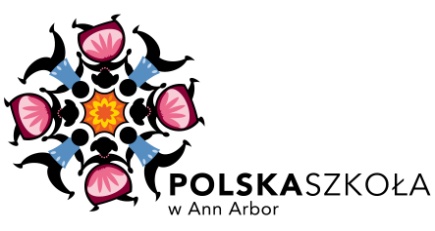 poledu@yahoo.comwww.PolskaSzkola.weebly.com 215 Alexander Music BuildingEastern Michigan UniversityYpsilanti, MI, 48197